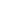 Sogamoso, 11 de enero de 2024DERECHO DE PETICIÓNDirectvBogotá, D.C.Estimados Señores: DirectvDepartamento de Servicio al ClienteBogotá, D.C.Asunto: Derecho de Petición para revisión de reclamo y compensación por inconvenientes.Yo, NEIDER ENRIQUE MAESTRE SOSA, identificado con cédula de ciudadanía número 12626473 expedida en Sogamoso, Boyacá, y con domicilio en Carrera 10 # 12-34, Sogamoso, Boyacá, en ejercicio del derecho de petición que consagra el artículo 23 de la Constitución Política de Colombia y las disposiciones pertinentes del Código de Procedimiento Administrativo y de lo Contencioso Administrativo, respetuosamente solicito lo siguiente:Solicito a Directv la revisión de mi reclamo presentado el día [FECHA DEL RECLAMO] y la compensación correspondiente por los inconvenientes y deficiencias en el servicio que he experimentado. A la fecha, no he recibido una respuesta satisfactoria ni una solución a mi reclamo técnico, lo cual ha generado molestias y perjuicios en mi experiencia como cliente de Directv.La petición anterior está fundamentada en las siguientes razones:La Ley 1755 de 2015, Ley de Derecho de Petición, establece mi derecho como ciudadano a presentar peticiones ante las entidades prestadoras de servicios y a recibir una respuesta oportuna y adecuada.Como cliente de Directv, tengo derecho a recibir un servicio de calidad y a contar con un mecanismo efectivo para la atención y resolución de reclamos.Para los efectos pertinentes, adjunto los siguientes soportes y documentos:Copia de mi cédula de ciudadanía.Copia del reclamo presentado el día [FECHA DEL RECLAMO].Evidencias adicionales que respalden los inconvenientes y deficiencias en el servicio.Por favor, enviar la respuesta a este derecho de petición a la siguiente dirección:Neider Enrique Maestre SosaCarrera 10 # 12-34Sogamoso, BoyacáFirma del solicitante:Neider Enrique Maestre SosaNombre del peticionario: Neider Enrique Maestre SosaCédula: 12626473 de Sogamoso, BoyacáTeléfono: 3154515792Dirección: Carrera 10 # 12-34, Sogamoso, BoyacáCorreo Electrónico: neidermaestre@hotmail.com